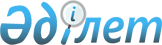 О признании утратившими силу некоторых решений Чингирлауского районного маслихатаРешение Чингирлауского районного маслихата Западно-Казахстанской области от 13 марта 2019 года № 37-2. Зарегистрировано Департаментом юстиции Западно-Казахстанской области 18 марта 2019 года № 5570
      В соответствии с Законами Республики Казахстан от 23 января 2001 года "О местном государственном управлении и самоуправлении в Республике Казахстан", от 6 апреля 2016 года "О правовых актах" районный маслихат РЕШИЛ:
      1. Признать утратившими силу некоторые решения Чингирлауского районного маслихата согласно приложению к настоящему решению.
      2. Руководителю аппарата районного маслихата (С.Шагиров) обеспечить государственную регистрацию данного решения в органах юстиции, его официальное опубликование в Эталонном контрольном банке нормативных правовых актов Республики Казахстан.
      3. Настоящее решение вводится в действие со дня первого официального опубликования.
      1. Решение Чингирлауского районного маслихата от 20 декабря 2017 года №17-2 "О районном бюджете на 2018-2020 годы" (зарегистрированное в Реестре государственной регистрации нормативных правовых актов №5015, опубликованное 10 января 2018 года в Эталонном контрольном банке нормативных правовых актов Республики Казахстан);
      2. Решение Чингирлауского районного маслихата от 29 декабря 2017 года №18-2 "О бюджете Чингирлауского сельского округа Чингирлауского района на 2018-2020 годы" (зарегистрированное в Реестре государственной регистрации нормативных правовых актов №5030, опубликованное 18 января 2018 года в Эталонном контрольном банке нормативных правовых актов Республики Казахстан);
      3. Решение Чингирлауского районного маслихата от 30 марта 2018 года №21-2 "О внесении изменений и дополнений в решение Чингирлауского районного маслихата от 20 декабря 2017 года №17-2 "О районном бюджете на 2018-2020 годы" (зарегистрированное в Реестре государственной регистрации нормативных правовых актов №5171, опубликованное 28 апреля 2018 года в Эталонном контрольном банке нормативных правовых актов Республики Казахстан);
      4. Решение Чингирлауского районного маслихата от 24 апреля 2018 года №22-1 "О внесении изменений и дополнения в решение Чингирлауского районного маслихата от 29 декабря 2017 года №18-2 "О бюджете Чингирлауского сельского округа Чингирлауского района на 2018-2020 годы" (зарегистрированное в Реестре государственной регистрации нормативных правовых актов №5190, опубликованное 15 мая 2018 года в Эталонном контрольном банке нормативных правовых актов Республики Казахстан);
      5. Решение Чингирлауского районного маслихата от 10 июля 2018 года №25-1 "О внесении изменений и дополнений в решение Чингирлауского районного маслихата от 20 декабря 2017 года №17-2 "О районном бюджете на 2018-2020 годы" (зарегистрированное в Реестре государственной регистрации нормативных правовых актов №5289, опубликованное 26 июля 2018 года в Эталонном контрольном банке нормативных правовых актов Республики Казахстан);
      6. Решение Чингирлауского районного маслихата от 22 августа 2018 года №28-1 "О внесении изменений и дополнений в решение Чингирлауского районного маслихата от 29 декабря 2017 года №18-2 "О бюджете Чингирлауского сельского округа Чингирлауского района на 2018-2020 годы" (зарегистрированное в Реестре государственной регистрации нормативных правовых актов №5326, опубликованное 10 сентября 2018 года в Эталонном контрольном банке нормативных правовых актов Республики Казахстан);
      7. Решение Чингирлауского районного маслихата от 12 октября 2018 года №31-1 "О внесении изменений и дополнений в решение Чингирлауского районного маслихата от 20 декабря 2017 года №17-2 "О районном бюджете на 2018-2020 годы" (зарегистрированное в Реестре государственной регистрации нормативных правовых актов №5351, опубликованное 22 октября 2018 года в Эталонном контрольном банке нормативных правовых актов Республики Казахстан);
      8. Решение Чингирлауского районного маслихата от 31 октября 2018 года №32-2 "О внесении изменений в решение Чингирлауского районного маслихата от 29 декабря 2017 года №18-2 "О бюджете Чингирлауского сельского округа Чингирлауского района на 2018-2020 годы" (зарегистрированное в Реестре государственной регистрации нормативных правовых актов №5384, опубликованное 14 ноября 2018 года в Эталонном контрольном банке нормативных правовых актов Республики Казахстан);
      9. Решение Чингирлауского районного маслихата от 13 декабря 2018 года №33-1 "О внесении изменений и дополнений в решение Чингирлауского районного маслихата от 20 декабря 2017 года №17-2 "О районном бюджете на 2018-2020 годы" (зарегистрированное в Реестре государственной регистрации нормативных правовых актов №5465, опубликованное 14 января 2019 года в Эталонном контрольном банке нормативных правовых актов Республики Казахстан).
					© 2012. РГП на ПХВ «Институт законодательства и правовой информации Республики Казахстан» Министерства юстиции Республики Казахстан
				Приложение
к решению Чингирлауского 
районного маслихата 
от 13 марта 2019 года №37-2